Publicado en Madrid el 25/05/2022 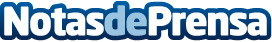 La agencia EFE designa a la startup Multiply School como partner para formar a su equipo comercialMultiply School trabaja para que cada alumno se convierta en un caso de éxitoDatos de contacto:Diego Alarcón651427689Nota de prensa publicada en: https://www.notasdeprensa.es/la-agencia-efe-designa-a-la-startup-multiply Categorias: Nacional Emprendedores Recursos humanos http://www.notasdeprensa.es